Fordeling av overskudd 2020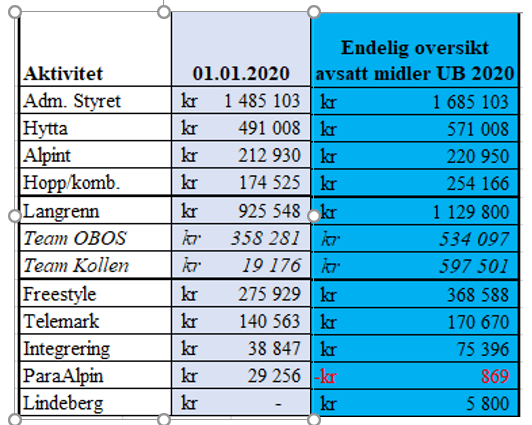 Budsjett 2022, 2023 og 2024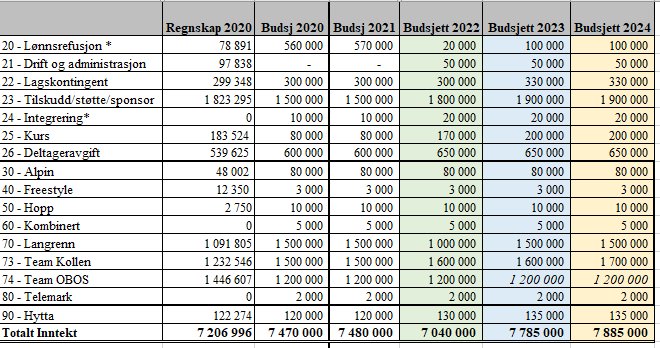 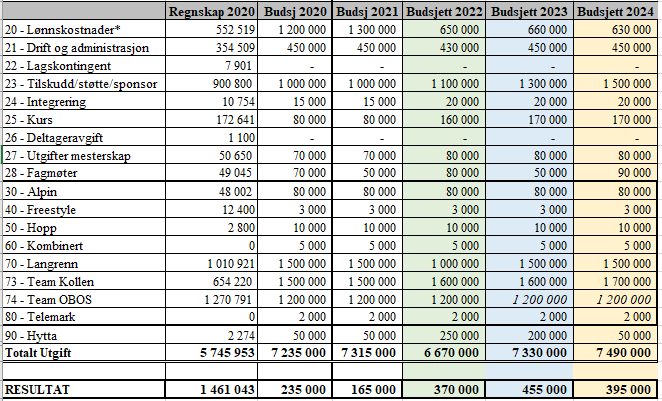 